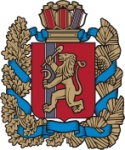 ИЗБИРАТЕЛЬНАЯ КОМИССИЯКРАСНОЯРСКОГО КРАЯР Е Ш Е Н И Ег. Красноярск30 июля 2020 года                                                                              № 157/1351-7О назначении Брюхановой Т.С., Пановой И.К. членами территориальной избирательной комиссии Кежемского района Красноярского края с правом решающего голосаВ соответствии с пунктом 11 статьи 29 Федерального закона                от 12 июня 2002 года № 67-ФЗ «Об основных гарантиях избирательных прав и права на участие в референдуме граждан Российской Федерации»                   и на основании протокола собрания избирателей по месту работы о предложении кандидатуры Брюхановой Т.С. для назначения членом территориальной избирательной комиссии Кежемского района Красноярского края с правом решающего голоса, Постановления Бюро Комитета Кежемского местного (районного) отделения Красноярского регионального (краевого) отделения политической партии «КОММУНИСТИЧЕСКАЯ ПАРТИЯ РОССИЙСКОЙ ФЕДЕРАЦИИ» от 24 июля 2020 года о предложении кандидатуры Пановой И.К. для назначения членом территориальной избирательной комиссии Кежемского района Красноярского края с правом решающего голоса Избирательная комиссия Красноярского края РЕШИЛА:Назначить членами территориальной избирательной комиссии Кежемского района Красноярского края с правом решающего голоса:Брюханову Татьяну Сергеевну, 1979 года рождения, имеющую высшее образование, ведущего специалиста отдела документационного обеспечения, контроля и кадровой политики Администрации Кежемского района, предложенную для назначения в состав комиссии собранием избирателей по месту работы; Панову Ирину Кузьминичну, 1963 года рождения, имеющую высшее образование, ведущего специалиста отдела сельского хозяйства, природопользования и охраны окружающей среды Администрации Кежемского района, предложенную для назначения в состав комиссии Кежемским местным (районным) отделением Красноярского регионального (краевого) отделения политической партии «КОММУНИСТИЧЕСКАЯ ПАРТИЯ РОССИЙСКОЙ ФЕДЕРАЦИИ».Направить настоящее решение в территориальную избирательную комиссию Кежемского района Красноярского края и разместить на официальном сайте Избирательной комиссии Красноярского края                        в информационно-телекоммуникационной сети «Интернет».ПредседательИзбирательной комиссииКрасноярского краяА.Г. ПодушкинСекретарь Избирательной комиссииКрасноярского краяА.М. Привалов